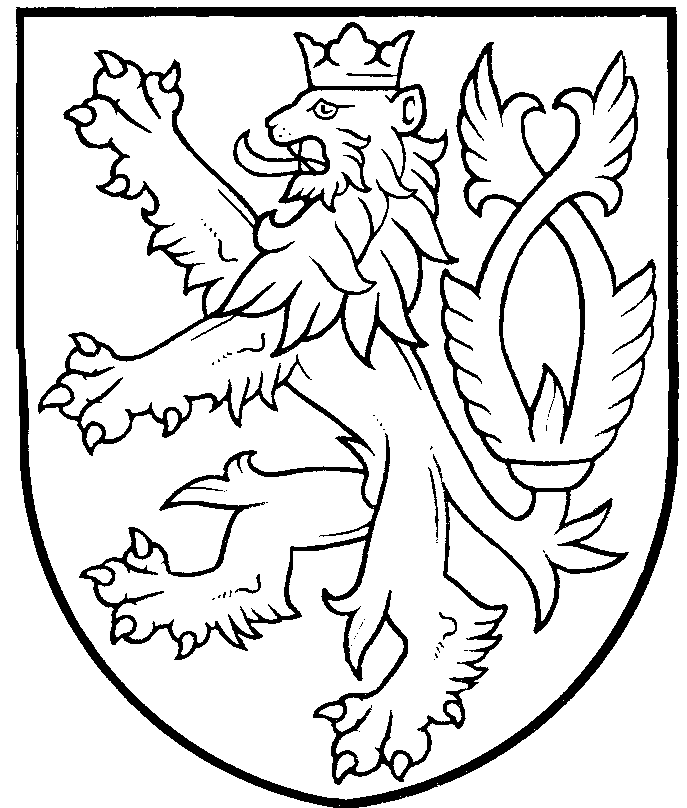 Zeměměřický a katastrální inspektorát v OpavěPraskova 194/11, 746 01 Opava
tel.: 553 698 181
fax: 553 621 959
e-mail: zki.opava@cuzk.czR O Z H O D N U T Í                                                                                                      Č. j.: ZKI-P-5/373/2009-40/5                                                                                                 V Opavě dne 23. prosince 2009Účastník řízení: Ing. P. Č., nar. XX.X.XXXX,                             trvale bytem Xxxx XXXX, XXXX-XXX, XXX XX XxxxZeměměřický a katastrální inspektorát v Opavě (dále jen „ZKI v Opavě“), zastoupený ředitelem Ing. Bc. Richardem Mrázkem, jako správní orgán věcně a místně příslušný podle § 4 písm. f) a přílohy č. 1 zákona č. 359/1992 Sb., o zeměměřických a katastrálních orgánech, v platném znění, ve věci projednání porušení pořádku na úseku zeměměřictví podle § 17b odst. 1 písm. c) bodu 1. zákona č. 200/1994 Sb., o zeměměřictví a o změně a doplnění některých zákonů souvisejících s jeho zavedením, v platném znění (dále jen „zákon o zeměměřictví“), rozhodl t a k t o :1)	Úředně oprávněný zeměměřický inženýr Ing. P. Č., nar. XX.X.XXXX, trvale bytem Xxxx XXXX, XXXX-XXX, XXX XX Xxxx, se d o p u s t i l      jiného správního deliktu podle § 17b odst. 1 písm. c) bodu 1. zákona o zeměměřictví, neboť nedodržel povinnosti stanovené tímto zákonem pro ověřování výsledků zeměměřických činností využívaných pro katastr nemovitostí České republiky.Ing. P. Č. se výše uvedeného jiného správního deliktu dopustil tím, že dne 11.5.2009 ověřil geometrický plán č. 148-05/2009 pro rozdělení pozemku v katastrálním území B., obec B., okres P., který obsahuje vady a nedostatky popsané v odůvodnění tohoto rozhodnutí. Tímto svým jednáním Ing. P. Č. nedodržel povinnosti fyzické osoby, které bylo uděleno úřední oprávnění pro ověřování výsledků zeměměřických činností, stanovené v § 16 odst. 1 písm. a) zákona o zeměměřictví, tj. nejednal odborně, nestranně a nevycházel ze spolehlivě zjištěného stavu věci.2)	ZKI v Opavě ukládá za výše uvedený jiný správní delikt Ing. P. Č. podle § 17b odst. 2 zákona o zeměměřictví p o k u t u    v e    v ý š i    5.000,-    K č(slovy: pěttisíckorunčeských). Pokuta je splatná do 30 dnů ode dne nabytí právní moci tohoto rozhodnutí na účet Celního úřadu O. u České národní banky, číslo účtu XXXX-XXXXXXXX/XXXX (konstantní symbol pro úhradu převodem XXXX a pro úhradu složenkou XXXX, variabilní symbol XXXXXXXXX) a je příjmem státního rozpočtu České republiky podle § 17c odst. 2 zákona o zeměměřictví. O d ů v o d n ě n í :Dne 3.8.2009 bylo ZKI v Opavě doručeno podání Katastrálního úřadu pro O. kraj, Katastrálního pracoviště P. (dále jen „katastrální úřad“) ze dne 30.7.2009 nazvané jako „Oznámení, podnět ke kontrole výsledků zeměměřické činnosti, geometrického plánu, ověřeného ÚOZI Ing. P. Č.“. Katastrální úřad se na ZKI v Opavě obrátil z důvodu opakovaného předkládání geometrických plánů se zjevnými hrubými vadami úředně oprávněným zeměměřickým inženýrem Ing. P. Č., tj. podle ustanovení § 80 odst. 4 věta třetí vyhlášky č. 26/2007 Sb., kterou se provádí zákon č. 256/1992 Sb., o zápisech vlastnických a jiných věcných práv k nemovitostem, ve znění pozdějších předpisů, a zákon č. 344/1992 Sb., o katastru nemovitostí České republiky (katastrální zákon), ve znění pozdějších předpisů (katastrální vyhláška), ve znění vyhlášky č. 164/2009 Sb. Podání ze dne 30.7.2009 bylo kromě jiného doloženo originálem geometrického plánu č. 148-05/2009 pro rozdělení pozemku (dále jen „plán č. 148-05/2009“) v katastrálním území (dále jen „k.ú.“) B., obec B., okres P., záznamem podrobného měření změn (dále jen „ZPMZ“) č. 148 a výpisem vad plánu č. 148-05/2009 ze dne 4.6.2009. Katastrální úřad z důvodu zjištěných vad plán č. 148-05/2009 v řízení o potvrzování geometrických plánů č. PGP-471/2009-808 nepotvrdil a požádal ZKI v Opavě o posouzení, zda byly Ing. P. Č. při ověřování tohoto plánu dodrženy podmínky a povinnosti stanovené zákonem pro ověřování výsledků zeměměřických činností využívaných pro katastr nemovitostí České republiky.ZKI v Opavě na základě výše uvedeného podání vykonal dohled nad ověřením plánu č. 148-05/2009  a o jeho výsledcích vyhotovil dne 17.9.2009 protokol o dohledu č.j.: ZKI-D-5/2009-40-70 (dále jen „protokol o dohledu“) s jednou přílohou.ZKI v Opavě vykonal dohled jako správní orgán věcně a místně příslušný dle § 4 písm. b) a přílohy č. 1 zákona č. 359/1992 Sb., o zeměměřických a katastrálních orgánech, v platném znění (dále jen „zákon č. 359/1992 Sb.“). ZKI v Opavě nejprve zjistil, že plán č. 148-05/2009 jako výsledek zeměměřické činnosti využívaný pro správu a vedení katastru nemovitostí byl ověřen Ing. P. Č. dne 11.5.2009 pod č. 5/2009 z evidence ověřovaných výsledků zeměměřických činností.Ing. P. Č. je od 5.5.1995 veden v seznamu fyzických osob, kterým bylo Českým úřadem zeměměřickým a katastrálním uděleno úřední oprávnění pro ověřování výsledků zeměměřických činností (dále jen „úřední oprávnění“), pod č. XXX s rozsahem úředního oprávnění podle § 13 odst. 1 písm. a) až c) zákona o zeměměřictví, tj. mimo jiné s úředním oprávněním pro ověřování geometrického plánu.Plán č. 148-05/2009 vyhotovila firma XXX XXX, spol. s r.o. (IČ XXX XX XXX), se sídlem Xxxxx xxxx/xx, Xxxx, XXX XX Xxxxx, zapsaná v živnostenském rejstříku s předmětem podnikání mimo jiné „výkon zeměměřických činností“ (http://www.rzp.cz ze dne 2.9.2009). Plán č. 148-05/2009, vyhotovený na podkladě ZPMZ č. 148, byl při dohledu (vzhledem k datu ověření 11.5.2009) posuzován podle ustanovení vyhlášky č. 26/2007 Sb., ve znění platném od 1.3.2007 do 30.6.2009 (dále jen „katastrální vyhláška“). Plán č. 148-05/2009 a ZPMZ č. 148 jsou založeny ve spise jako příloha P 1.Za závažné vady a nedostatky zjištěné při dohledu nad ověřením pánu č. 148-05/2009 ZKI v Opavě považuje tyto:připojením měření na identické body č. 502 a 503 PPBP (k.ú. P.) a č. 147-18 ve smyslu ustanovení § 70 odst. 1 katastrální vyhlášky nebylo dodrženo ustanovení § 70 odst. 2 katastrální vyhlášky, podle kterého se musí zaměřované podrobné body nacházet uvnitř kružnice se středem v polovině spojnice navzájem nejvzdálenějších identických bodů, jejíž poloměr je roven ¾ délky takové spojnice. Podrobné body č. 1, 2 a 8 se nacházejí vně kružnice se středem v polovině spojnice bodů č. 503 PPBP a č. 147-18 a o poloměru 46,25 m. Zjištěný stav je zachycen na snímku ortofotomapy doloženém v příloze protokolu o dohledu (ve spise založen pod poř.č. 4 list č. 7).podle ustanovení § 71 odst. 1 písm. b) katastrální vyhlášky musí být zeměměřické činnosti v terénu provedeny tak, aby výsledek měření mohl být přesně zobrazen a spojen s nezměněným a správně zobrazeným polohopisným obsahem katastrální mapy. Ve smyslu tohoto ustanovení není v ZPMZ č. 148 doloženo ověření správnosti zobrazení identických bodů č. 502 a 503 PPBP a č. 147-18 v katastrální mapě, tj. bodů vybraných pro zobrazení změny do mapy podle ustanovení § 70 odst. 1 katastrální vyhlášky a označených v náčrtu mapovou značkou poř.č. 1.10 bod 10.2 přílohy katastrální vyhlášky.       Vzájemná poloha identických bodů v analogové mapě v jiném souřadnicovém systému než S-JTSK se ověřuje podle bodu 15.5 přílohy katastrální vyhlášky. Pro mapu v měřítku 1:2500 má mezní odchylka v závislosti na délce hodnotu 1,16 m nebo 1,36 m. Při testování se porovnávají délky mezi identickými body vypočtené ze souřadnic s délkami odsunutými z mapy. Z testování identických bodů uvedeného v protokolu o výpočtech je zřejmé, že s délkami vypočtenými ze souřadnic byly porovnány oměrné míry změřené v terénu a uvedené testování je ve skutečnosti úloha 9 - Kontrolní oměrné. Dále je zřejmé, že z identických bodů jsou zde uvedeny pouze dva (č. 502 a 503 PPBP), neboť zbývající dva body (č. 504 a 505 PPBP) jsou body geometrického základu.ze zápisníku a z protokolu o výpočtech je zřejmé, že navazující kontrolní body č. 8, 9 a 10 (kolíky) na dosavadních vlastnických hranicích dotčených změnou a nové body č. 1 a 6 (plastové mezníky) na dosavadních vlastnických hranicích, z nichž nové hranice při dělení pozemků vycházejí, nebyly vytyčeny, ale byly uvedeným způsobem v terénu označeny a zaměřeny jako body na hranicích v terénu znatelných (zřetelných). Pochůzkou v terénu dne 7.9.2009 ZKI v Opavě zjistil, že hranice mezi dosavadními pozemky parc.č. 105/1, 105/3 a 105/2 na straně jedné a pozemkem parc.č. 417/5 (číslo parcely v náčrtu nevyznačeno) na straně druhé není v terénu znatelná (citovaná hranice byla oddělena podle Výkupního plánu pozemkového z roku 1921, jehož částečná kopie je založena ve spise jako příloha P 2), hranice mezi pozemky parc.č. 105/2 a 105/3 rovněž není v terénu znatelná. Při pochůzce v terénu byla pořízena fotodokumentace. Citované hranice jsou vyznačeny na obrázcích č. 1 a 2 založených v příloze spisu P 5.V případě nových bodů č. 1 a 6 tak nebylo dodrženo ustanovení § 71 odst. 2 katastrální vyhlášky, podle kterého se takovéto body na neznatelné dosavadní vlastnické hranici (před jejich označením trvalým způsobem) v terénu vytyčují podle § 85 až 87 katastrální vyhlášky, tj. za účasti přizvaných vlastníků dotčených pozemků a s vyhotovením dokumentace o vytyčení hranice pozemku.V případě bodů č. 8 až 10 nebylo dodrženo ustanovení § 71 odst. 6 katastrální vyhlášky, podle kterého se takovéto body na dosavadní hranici dotčené změnou, která není v terénu zřetelná, vytyčují (bez účasti vlastníků dotčených pozemků a bez vyhotovení protokolu o vytyčení).pochůzkou v terénu dne 7.9.2009 ZKI v Opavě zjistil, že označení nových bodů č. 3 a 5 navrhované hranice nebylo provedeno sloupky plotu, tj. jiným trvalým způsobem podle § 88 odst. 4 katastrální vyhlášky, jak je uvedeno v náčrtu, příp. v plánu. V místě bodu č. 3 se nacházejí pouze laťky dřevěného plotu a v místě bodu č. 5 se nachází plechová brána o šířce cca 6 m, uchycená na sloupku bod č. 4, jak dokládá fotodokumentace v příloze spisu P 5 obrázky č. 3 a 4. V místě bodu č. 6 nebyl nalezen plastový mezník. Dle názoru ZKI v Opavě nemohl být plastový mezník do takového tvrdého podkladu, který se zde nachází, ani osazen. Výjimka stanovená v § 88 odst. 2 věta druhá katastrální vyhlášky využita nebyla. Situace v terénu je zachycena na fotodokumentaci v příloze spisu P 5 obrázky č. 5 a 2.V případě bodů č. 3, 5 a 6 tak nebylo dodrženo ustanovení § 71 odst. 2 věta první katastrální vyhlášky, podle kterého se nově určované lomové body navrhovaných hranic označí trvalým způsobem podle § 88 katastrální vyhlášky.Ing. P. Č. jako ověřovateli plánu č. 148-05/2009 byla poskytnuta možnost podat proti protokolu o dohledu písemné a zdůvodněné námitky. Ověřovatel tohoto svého práva nevyužil, když lhůta pro podání námitek, tj. 10 dnů ode dne doručení protokolu o dohledu, marně uplynula dne 5.10.2009 (protokol o dohledu byl ověřovateli prokazatelně doručen dne 25.9.2009).Ve vyjádření ověřovatele, které bylo ZKI v Opavě doručeno dne 9.10.2009 (k poštovní přepravě předáno dne 8.10.2009) spolu s podepsaným protokolem o dohledu, ověřovatel uvedl: „Oznamuji s omluvou, že nedostatky a závady GP - ZPMZ č. 148 k.ú. B. dle Vašich připomínek co nejdříve opravíme a dáme na KÚ P. k potvrzení. Na svoji obhajobu dodám jen to, že body nové hranice stabilizujeme dočasně do doby, než bude GP potvrzen. Při předání GP objednateli přestabilizujeme tyto body na trvalou stabilizaci z důvodu možných změn souřadnic do konečného potvrzení GP, jelikož se nám několikrát v podobných případech stalo, že při potvrzování KÚ došlo ke změně souřadnic (např. při navrhovaných opravách nebo volbou vhodnější transformace doporučené KÚ).“ (konec citace). K uvedenému vyjádření ověřovatele (založeno ve spise pod poř.č. 4 list č. 6) však ZKI v Opavě musí uvést, že způsob označení nově určovaných lomových bodů navrhovaných (nových) hranic je kogentně stanoven v § 71 odst. 2 katastrální vyhlášky, podle kterého se uvedené body zpravidla před měřením označují trvalým způsobem podle § 88 katastrální vyhlášky. Pokud body nejsou označeny před měřením, označují se stejným způsobem při vytyčení provedeném obdobně podle § 85 až 87 katastrální vyhlášky (§ 85 odst. 4 katastrální vyhlášky).Protože výsledky dohledu nasvědčovaly tomu, že došlo k porušení pořádku na úseku zeměměřictví, zahájil ZKI v Opavě s Ing. P. Č. jako ověřovatelem plánu č. 148-05/2009 správní řízení o porušení pořádku na úseku zeměměřictví podle § 17b odst. 1 písm. c) bodu 1. zákona o zeměměřictví. ZKI v Opavě zahájil správní řízení jako orgán státní správy věcně příslušný podle § 4 písm. f) zákona č. 359/1992 Sb. a místně příslušný s výkonem působnosti pro územní obvod O. kraje podle přílohy č. 1 k témuž zákonu, když žádost o potvrzení plánu č. 148-05/2009 byla podána u výše citovaného katastrálního úřadu.ZKI v Opavě zahájil správní řízení z moci úřední podle § 46 odst. 1 zákona č. 500/2004 Sb., správní řád, v platném znění (dále jen „správní řád“), dnem doručení oznámení o zahájení řízení č.j.: ZKI-P-5/373/2009-40/1 ze dne 15.10.2009 Ing. P. Č. (dále jen „účastník řízení“), a to dnem 26.10.2009, kterým nastala tzv. fikce doručení.Podle § 24 odst. 1 správního řádu platí: jestliže si adresát uložené písemnosti písemnost ve lhůtě 10 dnů ode dne, kdy byla k vyzvednutí připravena, nevyzvedne, písemnost se považuje za doručenou posledním dnem této lhůty. V daném případě byla obálka s písemností (zásilka) po prvotním neúspěšném doručení uložena a připravena k vyzvednutí dne 16.10.2009. Posledním dnem 10denní úložní lhůty, kterým byl den 26.10.2009, pak nastala fikce doručení. Účastníkem řízení byla zásilka vyzvednuta dne 30.10.2009. Za účelem řádného zjištění skutečného stavu věci, podání vysvětlení a uplatnění práv účastníka řízení ZKI v Opavě nařídil pod č.j.: ZKI-P-5/373/2009-40/2 ze dne 15.10.2009 ústní jednání podle § 49 odst. 1 správního řádu na den 9.11.2009 a účastníka řízení k tomuto jednání podle § 59 správního řádu předvolal. Nařízení ústního jednání a předvolání bylo účastníkovi řízení doručeno dne 26.10.2009 spolu s oznámením o zahájení řízení č.j.: ZKI-P-5/373/2009-40/1.Účastník řízení se k nařízenému ústnímu jednání nedostavil. Jeho omluva ze dne 12.11.2009 byla ZKI v Opavě doručena dne 20.11.2009 a je založena ve spise pod poř.č. 7.Vzhledem k tomu, že ZKI v Opavě ve věci porušení pořádku na úseku zeměměřictví podle § 17b odst. 1 zákona o zeměměřictví není vázán nařízením ústního jednání, náhradní termín pro jeho konání již nenařídil.   ZKI v Opavě dopisem zn.: ZKI-P-5/373/2009-40/3 ze dne 16.11.2009 oznámil účastníkovi řízení, že shromáždil všechny podklady pro vydání rozhodnutí, a poučil ho o možnosti se k nim vyjádřit, nahlédnout do spisu, popř. ještě navrhovat důkazy a činit jiné návrhy (§ 36 odst. 1 a 3 a § 38 správního řádu).Dne 27.11.2009 byla ZKI v Opavě doručena doručenka k zásilce označené zn.: ZKI-P-5/373/2009-40/3. V prohlášení příjemce zásilky byl sice vedle data převzetí této zásilky 26.11.2009 připojen podpis (dle názoru ZKI v Opavě podpis Ing. P. Č.), avšak u jména a příjmení příjemce vyplněných hůlkovým písmem bylo uvedeno „S. I.“ místo „P. Č.“.ZKI v Opavě proto dne 30.11.2009 vypravil novou zásilku zn.: ZKI-P-5/373/2009-40/4 s dopisem ze dne 30.11.2009 stejného obsahu, která byla účastníkovi řízení prokazatelně doručena dne 8.12.2009.Dne 16.12.2009 bylo ZKI v Opavě doručeno podání účastníka řízení nazvané jako „Vyjádření k rozhodnutí“, které bylo k poštovní přepravě předáno dne 15.12.2009. Citované podání bylo ZKI v Opavě doručeno ve stanovené lhůtě, když tato činila 10 dnů ode dne doručení nového oznámení zn.: ZKI-P-5/373/2009-40/4 ze dne 30.11.2009. Ve „Vyjádření k rozhodnutí“ (založeno ve spise pod poř.č. 9) účastník řízení popisuje situaci, ve které se nyní nachází, a žádá o zvážení „tvrdosti rozhodnutí“.U geometrického plánu jako výsledku zeměměřické činnosti využívaného pro správu a vedení katastru nemovitostí musí být fyzickou osobou, které bylo uděleno úřední oprávnění podle § 13 odst. 1 písm. a) zákona o zeměměřictví, ověřeno, že náležitostmi a přesností odpovídá právním předpisům [§ 12 odst. 1 písm. a) a odst. 2 zákona o zeměměřictví]. Těmito právními předpisy jsou zejména zákon č. 344/1992 Sb., o katastru nemovitostí České republiky (katastrální zákon), v platném znění, a prováděcí vyhláška č. 26/2007 Sb., v platném znění. Povinnosti a odpovědnost fyzické osoby s úředním oprávněním jsou pak zakotveny v ustanoveních § 16 zákona o zeměměřictví. Podle § 16 odst. 1 písm. a) je taková fyzická osoba povinna jednat odborně, nestranně a vycházet vždy ze spolehlivě zjištěného stavu věci a podle § 16 odst. 2 tato fyzická osoba odpovídá za odbornou úroveň jí ověřeného výsledku zeměměřické činnosti, za dosažení předepsané přesnosti a za správnost a úplnost náležitostí podle právních předpisů.Podle § 17b odst. 1 písm. c) bodu 1. zákona o zeměměřictví se jiného správního deliktu na úseku zeměměřictví dopustí fyzická osoba, které bylo uděleno úřední oprávnění, jestliže nedodržuje podmínky nebo povinnosti stanovené tímto zákonem pro ověřování výsledků zeměměřických činností využívaných pro katastr nemovitostí České republiky nebo základní státní mapové dílo.ZKI v Opavě, vzhledem k nedodržení výše uvedených ustanovení katastrální vyhlášky, zhodnotil vady a nedostatky, zjištěné při dohledu nad ověřením plánu č. 148-05/2009 k.ú. B., jako vážné.Za zvlášť závažnou vadu pak ZKI v Opavě považuje skutečnost, potvrzenou účastníkem řízení v jeho výše citovaném vyjádření k protokolu o dohledu, že nové body č. 3, 5 a 6 nebyly v terénu označeny trvalým způsobem podle § 88 katastrální vyhlášky.Za odbornou úroveň plánu č. 148-05/2009 k.ú. B., za dosažení předepsané přesnosti a za správnost a úplnost náležitostí podle právních předpisů nese odpovědnost úředně oprávněný zeměměřický inženýr Ing. P. Č. Z jeho vyjádření k protokolu o dohledu (věta první) je zřejmé, že vady zjištěné ZKI v Opavě při dohledu nad ověřením plánu č. 148-05/2009 uznal.Samotné přiznání účastníka řízení (věta druhá), že body nové hranice stabilizuje dočasně do doby, než bude geometrický plán potvrzen katastrálním úřadem, je mimořádně závažné. Připustit možnost, že účastník řízení takto postupuje u všech výsledků zeměměřických činností využívaných pro správu a vedení katastru nemovitostí, je v rozporu se všemi zásadami vedení a správy katastru nemovitostí. Katastrální vyhláška v § 88 odst. 1 stanovuje (a vždy stanovovala) povinnost označovat lomové body hranic pozemků trvalým způsobem, tj. hraničními znaky, není-li již hranice pozemku označena např. zdí, plotem, tj. jiným trvalým způsobem, nebo nejsou-li lomové body hranic pozemků ohroženy stavební činností. ZKI v Opavě po provedeném šetření ve  věci porušení pořádku na úseku zeměměřictví dospěl k závěru, že účastník řízení tím, že ověřil výsledek zeměměřické činnosti využívaný pro katastr nemovitostí, tj. plán č. 148-05/2009 k.ú. B., který nebyl vyhotoven v souladu s právními předpisy, nedodržel povinnosti stanovené mu jako fyzické osobě s úředním oprávněním v § 16 odst. 1 písm. a) zákona o zeměměřictví, a dopustil se tak jiného správního deliktu podle § 17b odst. 1 písm. c) bodu 1. zákona o zeměměřictví.ZKI v Opavě proto rozhodl tak, jak je uvedeno ve výroku rozhodnutí.Za porušení pořádku na úseku zeměměřictví podle § 17b odst. 1 zákona o zeměměřictví může zeměměřický a katastrální inspektorát (dále jen „inspektorát“) uložit pokutu až do výše 250.000,- Kč (§ 17b odst. 2 zákona o zeměměřictví). Uložení pokuty za jiný správní delikt lze projednat do jednoho roku ode dne, kdy se inspektorát o porušení pořádku na úseku zeměměřictví dověděl, nejpozději do 5 let ode dne, kdy k porušení došlo (§ 17b odst. 3 zákona o zeměměřictví).Při stanovení výše pokuty přihlédne inspektorát k závažnosti jiného správního deliktu, zejména ke způsobu a okolnostem jeho spáchání, k významu a rozsahu jeho následků, k době trvání protiprávního jednání a ke skutečnostem, zda a jak se odpovědná osoba přičinila o odstranění nebo zmírnění škodlivých následků jiného správního deliktu (§ 17b odst. 5 zákona o zeměměřictví).Uložení pokuty za protiprávní jednání je věcí správního uvážení. Při stanovení její výše je inspektorát povinen vycházet nejen z rámce stanoveného právním předpisem, který se na projednání jiného správního deliktu a stanovení výše pokuty vztahuje, a z dostatečně zjištěného stavu věci, ale musí přihlédnout i k obecným zásadám správního trestání jako je zásada zákonnosti, spravedlnosti, individualizace a přiměřenosti sankce. Uložená sankce tak musí respektovat i majetkové poměry trestaného, jinak by mohla působit likvidačně, což by bylo v rozporu se smyslem a účelem trestání.Z dálkového přístupu do katastru nemovitostí ZKI v Opavě dne 22.12.2009 zjistil, že účastník řízení je spolu manželkou Xxxxxx spoluvlastníkem (s podílem 1/10) pozemku evidovaného na listu vlastnictví č. 14821 v k.ú. P.Z veřejné části Živnostenského rejstříku (http://www.rzp.cz) se stavem ke dni 22.12.2009 a z výpisu z obchodního rejstříku, vedeného Krajským soudem v Ostravě, oddíl C, vložka XXXX (http://www.justice.cz) se stavem ke dni 22.12.2009 ZKI v Opavě zjistil, že účastník řízení je fyzickou podnikající osobou (IČ XXXXXXXX) s předmětem podnikání: výkon zeměměřických činností, u firmy XXX XXX spol. s r.o. (IČ XXXXXXXX) je veden jako odpovědný zástupce pro předmět podnikání: výkon zeměměřických činností (přerušení provozování této živnosti oznámeno podnikatelem dne 23.11.2009) a je jediným společníkem firmy XXX XXX spol. s r.o. se základním kapitálem 100.000,- Kč.Vzhledem k tomu, že se účastník řízení nedostavil k ústnímu jednání a neposkytl tak ZKI v Opavě své příjmy z výdělečné činnosti za roky 2006 až 2008, nahlédl ZKI v Opavě do spisu zn. ZKI-P-3/191/2007 a příjem za rok 2006 ve výši 153.235,- Kč převzal z dokladu ze dne 10.12.2007, založeného v citovaném spisu pod poř.č. 9 (list č. 21) a předaného Ing. P. Č. ZKI v Opavě při ústním jednání ve věci porušení pořádku na úseku zeměměřictví podle § 17b odst. 1 písm. c) bodu 1. zákona o zeměměřictví dne 11.12.2007.Ve správním řízení vedeném pod sp.zn.: ZKI-P-3/191/2007 bylo ZKI v Opavě dne 15.1.2008 vydáno rozhodnutí č.j.: ZKI-P-3/191/2007-40/6, které nabylo právní moci ve výroku 1) dne 13.2.2008 a ve výroku 2) dne 31.3.2008. Ve výroku 2) citovaného rozhodnutí byla Ing. P. Č. za porušení pořádku na úseku zeměměřictví uložena pokuta ve výši 75.000,- Kč. Výše pokuty pak byla potvrzena v odvolacím řízení rozhodnutím Českého úřadu zeměměřického a katastrálního č.j.: ČÚZK 1042/2008 - 14/R ze dne 20.3.2008, které nabylo právní moci dne 31.3.2008.Ve „Vyjádření k rozhodnutí“ doručeném ZKI v Opavě dne 16.12.2009, jak je uvedeno výše na str. 5 tohoto rozhodnutí, účastník řízení kromě jiného uvedl: „Už dva roky zápasím s finanční situací. Chtěl jsem XXX XXX udržet za každou cenu, pořídil jsem tedy několik úvěrů a půjček, ale k ničemu to nevedlo, ba naopak. Nakonec jsem tuto živnost musel zrušit a vyřizuji likvidaci firmy, která již nevyhotoví žádný GP. Nemám žádné movité ani nemovité prostředky, vše jsem vyčerpal na splácení dluhů. Také jsem vedený na Úřadu práce, ale z této podpory to vše nezvládnu. Jedna z možností je ověřování GP jiným subjektům. Příjem z tohoto by mi poněkud ulehčil zvládat situaci. Pokud nebudu mít tuto možnost, tak nevím.“ (konec citace).ZKI v Opavě stanovil za toto porušení pořádku na úseku zeměměřictví pokutu ve výši 5.000,- Kč. Při stanovení výše pokuty ZKI v Opavě přihlédl kromě ostatních aspektů, jako je např. závažnost a opakovanost provinění, zejména k majetkovým poměrům účastníka řízení, jak je sám popsal ve výše uvedeném „Vyjádření k rozhodnutí“. P o u č e n í :Proti tomuto rozhodnutí lze podat odvolání, a to do 15 dnů ode dne jeho oznámení k Českému úřadu zeměměřickému a katastrálnímu, podáním učiněným u Zeměměřického a katastrálního inspektorátu v Opavě (§ 81 odst. 1, § 83 odst. 1 a § 86 odst. 1 správního řádu). Včas podané odvolání má odkladný účinek (§ 85 odst. 1 správního řádu). Lhůta pro podání odvolání začíná běžet ode dne následujícího po dni oznámení (doručení) písemného vyhotovení rozhodnutí, nejpozději však po uplynutí desátého dne ode dne, kdy bylo nedoručené a uložené rozhodnutí připraveno k vyzvednutí v provozovně provozovatele poštovních služeb (poště).                Ing. Bc. Richard Mrázek						      	                   ředitel					               Zeměměřického a katastrálního inspektorátu							                 v OpavěOznamuje se doručením stejnopisu do vlastních rukou:Ing. P. Č., Xxxxxx XXXX, XXXX-XXX, XXX XX XxxxxNa vědomí:Zeměměřický a katastrální inspektorát v Opavě, Praskova 194/11, 746 01  Opava